 Българските дарители 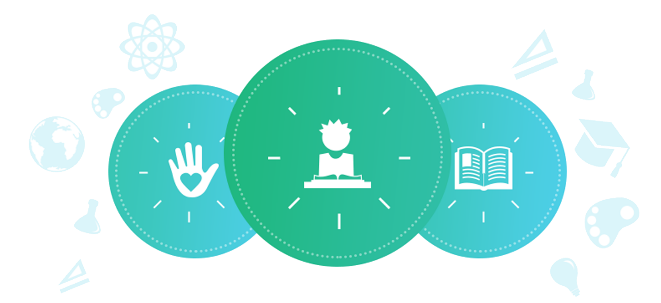 Клас: 12тиУчениците ще научат как българи филантропи и дарители са допринасяли и допринасят за обща полза. Учениците споделят информация за различни филантропи и пишат биографични стихотворения за тях.Продължителност: две занятия от 40 минутиЦели: Учениците:Разберат по какъв начин отделни филантропи са направили положителен принос в живота на хората.Ползват библиотеката или интернет ресурси, за да направят проучване на даден филантроп.Определят кои са елементите на успешна мултимедийна презентация.Изготвят мултимедийна презентация на филантроп по свой избор и ще я представят пред класа. представят информация за обществения живот и дело на избран филантроп;пишат биографични стихотворения, в които акцентират върху делата на филантропите.Материали: Указания за мултимедийно представяне на филантропи и скала за оценяване Приложение 1Библиотека/център за медийни услуги, които разполагат с традиционни и електронни ресурсиТетрадките-дневник на ученицитеРъководство за писане на биографично стихотворениеПредварителна подготовка:Дайте на учениците адреса на сайта Енциклопедия "Дарителството" - http://daritelite.bg/ и им възложете да направят собствено проучване и да изберат български филантроп(и). •	Раздайте Приложение №1 - Указания за мултимедийно представяне на филантропи и скала за оценяване.•	Възложете на учениците да си изберат един от филантропите, който биха искали да проучат по-подробно. Този човек ще бъде в центъра на вниманието на презентацията, която ще направят пред класа. •	Трябва да изберат още един двама от съучениците си с които да работят заедно. •	В дневниците си учениците трябва да запишат кратко описание защо са избрали конкретния филантроп.  •	Предвидете достатъчно време, за да могат учениците да подготвят мултимедийната презентация. (Добре е по възможност да се ползва помощта на библиотекари/мултимедийни специалисти, които да съдействат на учениците при ползването на съответните технологии.)
Инструкции: Задайте на учениците следния основополагащ въпрос: „Може ли един човек да направи така, че светът да стане по-добро място за живеене?” Направете примерно представяне на даден филантроп и помолете учениците да оценят презентацията съобразно скалата. (По този начин ще можете също да покажете на учениците какви са очакванията ви.)Учениците изнасят подготвените от тях презентации пред класа.Докато гледат презентациите, учениците трябва да си отбелязват успешните елементи на всяка презентация. След като се приключи с всички презентации е добре да се проведе дискусия за елементите, които правят дадена презентация успешна, като се използват примери от изнесените от учениците презентации.Напишете на дъската понятието “биографично стихотворение“. Помолете учениците да дадат определение какво означава, като работят в двойки за около една минута. Нека учениците да споделят отговорите си с класа.Раздайте на учениците „Ръководство за писане на биографично стихотворение“ (Приложение 2), след което напишете на дъската биографично стихотворение за себе си или за някого, когото учениците познават. Помолете учениците да напишат биографично стихотворение за себе си. Изберете доброволци, които да прочетат стихотворенията си на класа.Възложете на учениците си да напишат биографично стихотворение за филантропа, когото са проучвали. Инструктирайте ги да се подготвят да изнесат презентациите си (да приготвят визуалните си материали, да прегледат записките си и т.н..)Поканете учениците да представят биографичните си стихотворения (Забележка: Добре е да предупреждавате учениците, които правят презентация, когато отреденото им време. Например, можете да използвате предварително уговорен знак с ръка, за да показвате на учениците кога са изтекли четири минути от презентацията.)БиблиографияЕнциклопедия "Дарителството", т.1-3. С., Български дарителски форум, 2011 Енциклопедия "Дарителството" - http://daritelite.bg/   Приложение 1 Указания за мултимедийно представяне на филантропи и скала за оценяванеУказания към заданието: 1.	Изберете един филантроп от сайта Енциклопедия "Дарителството".2.	Използвайте разнообразни източници, за да наберете колкото се може повече информация за този филантроп.3.	Изгответе презентация, с която в рамките на 15-20 минути ще представите по интересен начин пред класа избрания от вас филантроп. Включете информация за това къде и кога е живял и работил този филантроп, проблемите, които е спомогнал да бъдат разрешени, както и приносът, който е направил. Намерете начин да ангажирате целия клас. Освен това, подгответе една страница с информация, която ще раздадете на съучениците си, в която са отбелязани основни моменти в дейността на съответния филантроп. 4.	Представете заедно в екип изготвената от вас презентация пред целия клас.Приложение 2	Ръководство за писане на биографично стихотворениеПърви стих: Само малкото име на филантропа Втори стих: Четири прилагателни, които го описват Трети стих: Брат/сестра или син/дъщеря на Четвърти стих: Ценящ/Ценил…(три неща, хора или идеи) Пети стих: Изпитващ/Изпитвал)…(три неща) Шести стих: Заплашван от…(три неща) Седми стих: Който би искал да види (който приживе би искал да види)…(три неща) Осми стих: Живущ/живял в (град, област, държава) Девети стих: Само фамилното му имеЕто един пример: НелсънИнтелигентен, упорит, търпелив, харизматичен Събрат на борците за свобода по цял свят Ценил учението, равенството, свободата, мира, Изпитвал гордост, тъга, радост, чувство за лично достойнство Заплашван от затвор, размирици и несправедливост Който приживе би искал да види в света мир, разбирателство и хармония Живял в ЮАР МанделаСКАЛА ЗА ОЦЕНЯВАНЕТОЧКИТОЧКИТОЧКИТОЧКИПродължителност: 15 – 20 минути105°Разнообразие от медийни ресурси и материали, използвани за предаване на информацията по интересен и занимателен начин302010°Презентацията включва участието на класа105°Представена е важна информация302010°Езикът е ясен и разбираем, налице е зрителен контакт105°Информационният лист е ясен105°КРАЙНА ОЦЕНКА______/100______/100______/100______/100